РЕСПУБЛИКА БЕЛАРУСЬ          ПАСПОРТ                                                             								          5661воинского  захоронения   					  						                  (учетный номер)(захоронение жертв войн)1. Место и дата захоронения: Могилевская  обл., Могилевский  р-н, Дашковский  с/с, д. Лежневка  (кладбище),1941-1945 г.г.2. Вид захоронения:  Воинское захоронение-братская могила.3.Охранная зона (границы захоронения): 2,3 м. х 2,0 м.4. Краткое описание захоронения и его состояние:Воинское захоронение находится  на гражданском кладбище. Ограждение не имеет. На могиле установлен металлический обелиск на бетонном постаменте со звездой на вершине. Состояние захоронения удовлетворительное. 5. Количество  захороненных:6. Персональные сведения о  захороненных:7. Кто осуществляет уход за захоронением: Дашковский сельисполком.8. Фотоснимок захоронения                         		             9. Карта расположения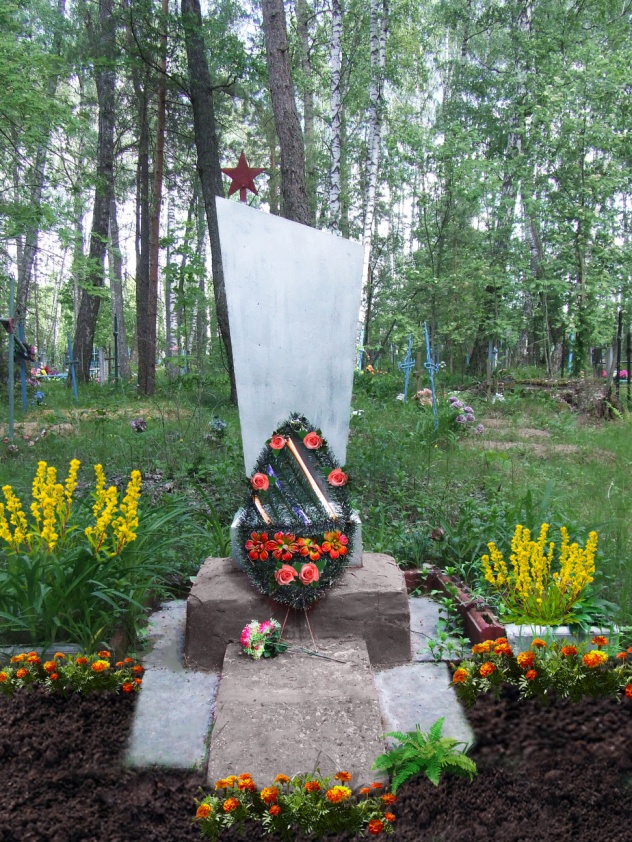 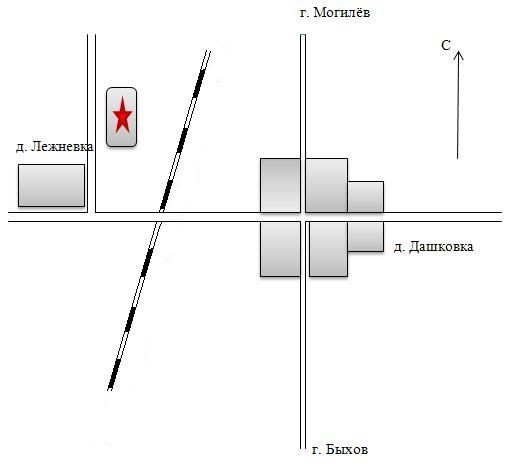 10. Дополнительная информация: 11. Подписи уполномоченных представителей:Председатель Могилевского      районного исполнительного комитета                                                                           	      							_____________А.И.Дутько«___»_________________2018г.Военный комиссар города Могилева и Могилевского района, полковник                                                                                							         ______________В.В.Белюсь«___»_________________2018г.		ВсегоВ том числе по категориямВ том числе по категориямВ том числе по категориямВ том числе по категориямВ том числе по категориямВ том числе по категориямВ том числе по категориямВ том числе по категориямИз нихИз нихПримечаниевоеннослужащихвоеннослужащихучастников  сопротивленияучастников  сопротивлениявоеннопленныхвоеннопленныхжертв войнжертв войнИз нихИз нихПримечаниеизвестныхнеизвестныхизвестныхнеизвестныхизвестныхнеизвестныхизвестныхнеизвестныхизвестныхнеизвестныхПримечание3-3-------3Перезахоронены из окрестностей деревни№п/пВоинское званиеФамилияСобствен-ное имяОтчество (если таковое имеется)Дата рожденияДата гибели или смертиМесто первичного захороненияМесто службыМесто рождения и призыва----------